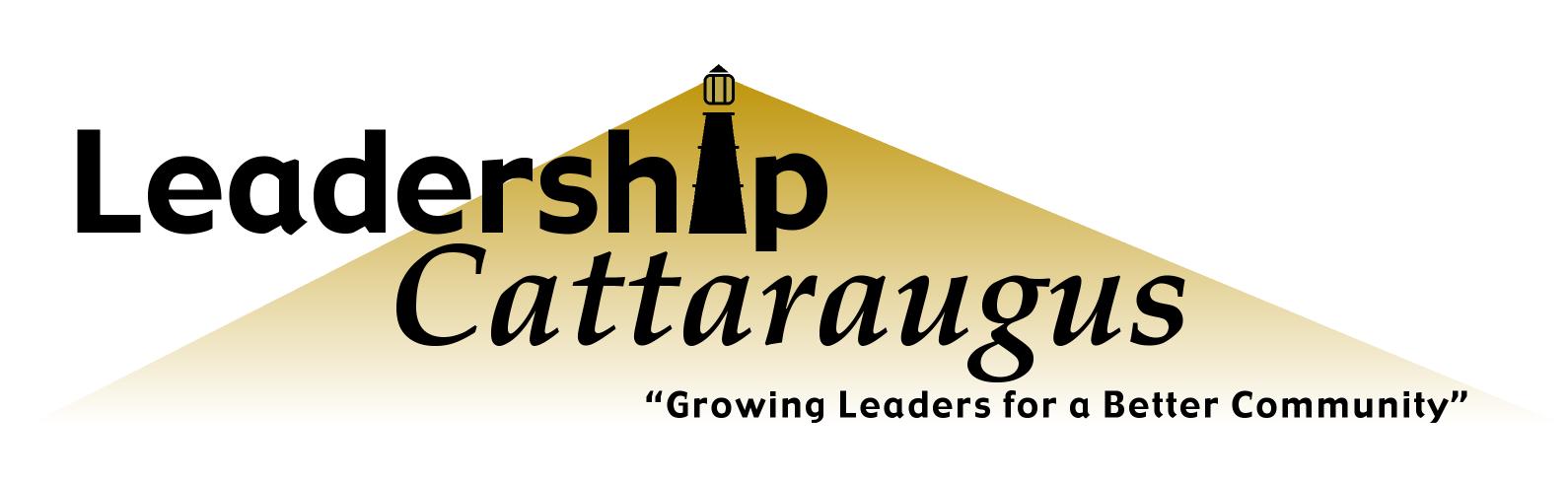 Distinguished Service AwardLeadership Cattaraugus honors individuals who serve and advocate for our organization and our community. These individuals exemplify our mission and core values. We also acknowledge and celebrate the achievements of alumni who have truly strived to build a better community. To be considered for the Distinguished Service Award, a nominee must demonstrate commitment to Leadership Cattaraugus in one or more of the following ways: Serving on an LC committee, as a mentor, on the Board of Directors, or as a presenter for Program Days. Making substantial contributions to the maintenance or ongoing development of Leadership Cattaraugus.Assisting with annual recruitment efforts.Consistently going above and beyond the normal scope of responsibilities to ensure the programmatic, administrative or fiscal integrity of LC.
Nomination and Selection Process:Please complete the nomination form, providing as much detail as possible and submit it for consideration no later than November 3, 2017. The nomination form should be submitted to Leadership Cattaraugus Program Administrator Mr. Jesse Gugino at contact@leadershipcattaraugus.org or by mail to Leadership Cattaraugus, c/o GOACC, 301 North Union Street, Olean, NY, 14760.                 Submitted nomination forms will be given to the LC Board of Directors for review. The Board will select the award recipient based on the merits detailed in the nomination form. The LC Board will vote on acceptance. Names of the nominators will be removed prior to review by the Board. The Distinguished Service Award will be presented at the 2017 Annual Dinner and Graduation Ceremony, which will held December 12, 2017, at Old Library Events, 116 S. Union St., Olean. The award recipient will be notified in advance. The recipient must attend the graduation dinner and ceremony in order to receive the award. Distinguished Service AwardNomination Form Nominee Information:   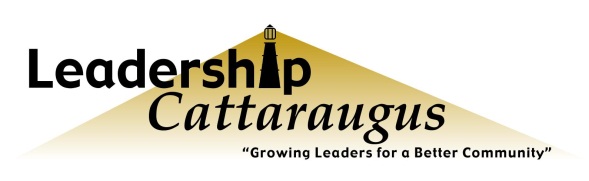 		Name:  Address:  Phone Number: E-Mail (if applicable):  Narrative: (Describe the commitment to Leadership Cattaraugus that makes this nominee eligible to receive the award. You may use more space as necessary.) Nominator Information: Name:  Relationship to Nominee:  Length of time you have known the nominee: